Illinois Department of Public Health (IDPH)  Illinois HIV Integrated Planning Council (IHIPC) Membership Application Please mail, fax or email completed application to: Janet Nuss, Illinois Department of Public Health, HIV/AIDS Section, 525 W. Jefferson, 1st Floor, Springfield IL 62761, janet.nuss@illinois.gov, telephone: 217-524-4759 fax: 217-557-36751. Personal Information  2. Are you able to travel to statewide locations for two 2-day planning group meetings per year that may involve an overnight stay?    Yes		No3.  Are you able to participate in quarterly webinar meetings two-three hours in length? Yes 	No 	4. Are you able to participate in monthly one hour committee conference calls and work on various committee projects?     Yes 		No 	5.  Personal Skills, Past and Present Expertise (please check all that apply):	   	8. Current Professional and Community Representation – Choose which of the following best describes your community and professional representation. (Please note: In many cases, more than one can be selected. Please select all that apply.) 	Health department HIV/AIDS Program staff	Health department STD/STI Program staff	Health department Hepatitis Program staff	Health department Tuberculosis Program staff	Health department epidemiologist	Other Health department staff (identify):  ___________________________	Health department or designated community based agency providing surveillance-based services 	HIV Prevention Regional lead agent 	HIV Care Regional lead agent    Ryan White Part B case manager   Substance abuse prevention/treatment provider	Mental health provider 	Academia/education/research institution 	Housing Opportunities for Persons with HIV (HOPWA) or housing agency	Provider of services to correctional community	Pharmaceutical provider     Other business organization     Chicago EMA or St. Louis TGA HIV Planning Council       Health department grantee (other than IDPH) directly-funded by CDC to provide HIV prevention services     Community-based organization grantee directly-funded by CDC to provide High Impact Prevention services     Health department grantee (other than IDPH) directly-funded by HRSA to provide PrEP services     HRSA-funded Ryan White Part C agency	HRSA-funded Ryan White Part D agency 	HRSA-funded Ryan White Part F agency (MATEC) 	Community-based HIV prevention agency	Community-based agency that provide homeless services	Youth or community-based agency providing youth-specific services 	Transgender person or community-based agency providing transgender-targeted services 	Federally-Qualified Health Center (FQHC) or community health care center	Faith-based community leader	Community leader interested in or affected by HIV/AIDS	Community representative of a population group [Men who have sex with men (MSM), High-risk heterosexuals (HRH), Persons who injects drugs (PWID)] at highest risk for HIV infection in the jurisdiction (may have positive or negative status)	Ryan White Part B client representative   Other (identify):  9. 	Work and/or volunteer experience in HIV care or prevention. (Please check all that apply):		Worker or volunteer providing HIV prevention services to high-risk target populations in an HIV prevention program. 		Worker or volunteer providing HIV prevention services to high-risk target populations in a program or agency whose mission is not primarily HIV prevention (i.e., STD clinic, substance abuse treatment site, etc.). 		Worker or volunteer providing HIV care services to people living with HIV (PLWH) in an HIV care program. 	Worker or volunteer providing HIV care services to PLWH in a program or agency whose mission is not primarily HIV care (i.e., FQHC, hospital, general medical clinic, etc.).	  Other worker or volunteer who has indirect contact with HIV prevention and care services.  10.  Do you work or volunteer with any of the following specific populations?  (Please check all that apply):	Persons living with HIV/AIDS	Men who have sex with other men (MSM)	People who inject drugs (PWID) 	Men who have sex with men and also inject drugs (MSM/WID) 	High risk heterosexuals: Males or Females who have vaginal or anal sex with an HIV positive partner of the other sex Transgender females who have anal sex with a male partner     Youth 	Transgender individuals   Other high-risk populations - please identify:							11. Representation – Please choose only one Transmission Risk Factor/Population you feel you would most represent on the IHIPC either as a community member or as a provider of services to that population group. (You must select only one): 	MSM	PWID	MSM/WID	High Risk Heterosexual (HRH) 12.	A.  Please explain why you want to serve as a member of the IHIPC and what strength(s) you would bring to the group?  	B. Please describe your community involvement (HIV-related or otherwise). Include any volunteer activities, committee participation, board memberships, and other activities you feel have prepared you to be an active IHIPC member.C. Please describe a past or present project(s) in which you have been involved that demonstrates your ability to work as part of a team for a common goal or on a collaborative project.Demographic Information:  Providing this information will help ensure that the membership of the IHIPC reflects the HIV epidemic in Illinois and will assist IDPH in developing a well-balanced, diverse HIV community planning group.Regional Representation: Please look at the Regional Prevention Implementation Group Map on the last page of the application and select the one Region (1-9) in which you have the most interaction with the HIV positive or HIV risk group populations you would be representing as an IHIPC member:  The following personal information will be kept STRICTLY CONFIDENTIAL.  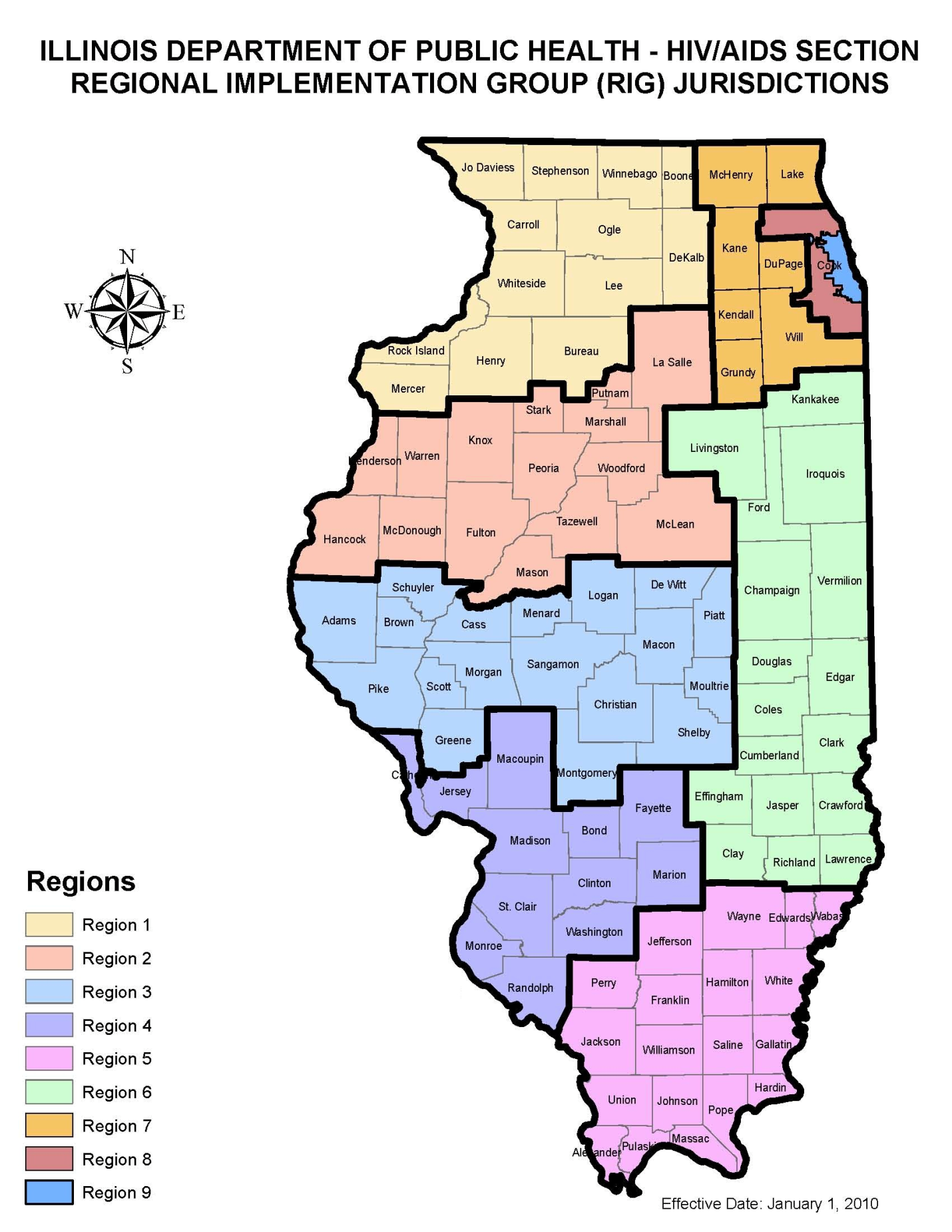 Name:Name:Name:Home Address: Home Address: Home Address: Please list all Agency Affiliations and check the capacity(ies) in which you are affiliated with the agency: Please list all Agency Affiliations and check the capacity(ies) in which you are affiliated with the agency: Please list all Agency Affiliations and check the capacity(ies) in which you are affiliated with the agency: Agency Name: _________________________________________Agency Address: Current Affiliation (check all applicable): Other:  Current Title: Agency Name: _________________________________________Agency Address: Current Affiliation (check all applicable): Other:  Current Title: Agency Name: __________________________________________Agency Address: Current Affiliation (check all applicable): Other: Current Title: Telephone Numbers: Please place an * by the number that is your preferred primary source of contact.  Work: Cell: Home: Work: Cell: Home: Email: Email: Email:  Epidemiology HIV/STD Direct Prevention Services Behavioral/Social Science HIV/STD Direct Care Services Program or Research Evaluation Mental Health Services Health Planning Substance Abuse Treatment/Prevention Community Engagement/Organizing  Group Process Management HIV Planning Group Member  Health education HIV prevention intervention specialist Other:  Please specify. Race (Choose one of the following):Gender (Choose option that you self -identify as):Age Group (Choose one of the following): American Indian/Alaskan Native   Male 18-24 Asian  Female 25-29 Black or African-American Transgender MTF 30-39 More than one race Transgender FTM 40-49 Native Hawaiian/Pacific Islander Unknown 50-59 White Other:  60+Ethnicity (Choose one of the following): Hispanic or Latino/Latina Non-Hispanic or Latino/Latina Unknown Region 1 Region 4 Region 7 Region 2 Region 5 Region 8 Region 3 Region 6 Region 9Which best represents your personal past or present HIV risk category? (Check all that apply):Which best represents your personal past or present HIV risk category? (Check all that apply):  Men who have sex with men (MSM)   Person who inject drugs (PWID)   MSM who injects drugs (MSM/WID)  Partner of an HIV-positive individual  Transgender female who has anal sex with a male partner   None of the above  Other: Sexual OrientationOptional information: Heterosexual   I am living with HIV/AIDS Homosexual Bisexual  Other:  Homosexual Bisexual  Other: 